ANEXO N° 04SUBASTA PÚBLICA N° 01 DEL 2023ESPECIFICACIONES TÉCNICASEspecificaciones técnicas y condiciones del ofrecimiento por parte de la Empresa de Desarrollo y Renovación Urbana EDRU E.I.C.E. para el proceso de ENAJENACIÓN DE BIENES INMUEBLES FISCALES IMPRODUCTIVOS DEL DISTRITO DE SANTIAGO DE CALI, A TRAVÉS DE LA SUBASTA PÚBLICA N° 01, REALIZADA POR LA EMPRESA DE DESARROLLO Y RENOVACIÓN URBANA EDRU E.I.C.E., COMO INTERMEDIARIO IDÓNEO.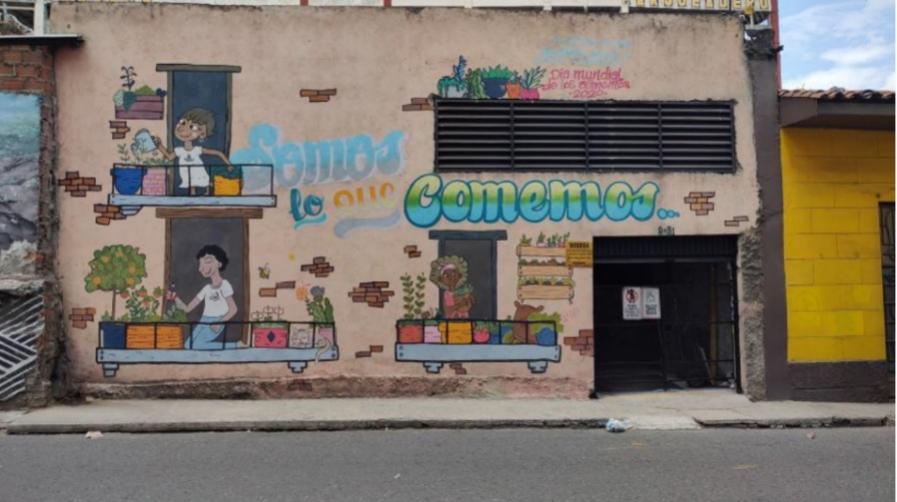 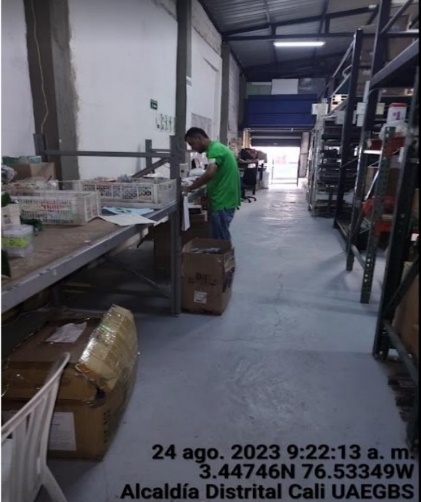 De acuerdo con lo anterior, manifiesto que tengo conocimiento de la mencionada ficha técnica que corresponde al inmueble identificado número de matrícula 370-171007, que hace parte del presente proceso, misma que se encuentra publicada en la página web del Portal Inmobiliario de la Empresa de Desarrollo y Renovación Urbana EDRU E.I.C.E. https://portalinmobiliario.edru.gov.co/ y por lo tanto, acepto las condiciones para la enajenación y demás aspectos que se encuentran establecidos en el pliego de condiciones y documentos que lo integran.En constancia de lo anterior firmo este documento a los [Insertar información] días del mes de [Insertar información] de [Insertar información]. Cordialmente,______________________________ Nombre y firma del oferente o su representante legalC.C./NIT:NoNúmero PredialID PredioTipo de InmuebleBarrio ComunaMunicipio26A01900009000099724LOTE DE TERRENOSanta Rosa3Cali, Valle del CaucaÍtemCaracterísticas Características DatosDatosDatosDatos1Matrícula InmobiliariaMatrícula Inmobiliaria370-171007370-171007370-171007370-1710072Titularidad Titularidad Municipio de Santiago de CaliMunicipio de Santiago de CaliMunicipio de Santiago de CaliMunicipio de Santiago de Cali3Ubicación del bien inmuebleUbicación del bien inmuebleVER UBICACIÓNVER UBICACIÓNVER UBICACIÓNVER UBICACIÓN4Dirección Dirección CALLE 9 9-31CALLE 9 9-31CALLE 9 9-31CALLE 9 9-315Estrato SocioeconómicoEstrato SocioeconómicoTres (3) - MedioTres (3) - MedioTres (3) - MedioTres (3) - Medio6Área privada Área privada 318 m2318 m2318 m2318 m27Tipo de Área de Actividad   Tipo de Área de Actividad   Área de Actividad Mixta: Usos residenciales, comerciales y de serviciosÁrea de Actividad Mixta: Usos residenciales, comerciales y de serviciosÁrea de Actividad Mixta: Usos residenciales, comerciales y de serviciosÁrea de Actividad Mixta: Usos residenciales, comerciales y de servicios8Vocaciones de uso de sueloVocaciones de uso de sueloUsos Asociados a la ViviendaUsos Asociados a la ViviendaUsos Asociados a la ViviendaUsos Asociados a la Vivienda9Servicios Públicos Servicios Públicos Acueducto, Alcantarillado, Energía, Teléfono, red de gas natural, alumbrado público, subestación de energía y planta eléctrica de emergencia. Servicio de Internet.Acueducto, Alcantarillado, Energía, Teléfono, red de gas natural, alumbrado público, subestación de energía y planta eléctrica de emergencia. Servicio de Internet.Acueducto, Alcantarillado, Energía, Teléfono, red de gas natural, alumbrado público, subestación de energía y planta eléctrica de emergencia. Servicio de Internet.Acueducto, Alcantarillado, Energía, Teléfono, red de gas natural, alumbrado público, subestación de energía y planta eléctrica de emergencia. Servicio de Internet.10Tipos de Transporte PúblicoTipos de Transporte PúblicoEl sector se encuentra cubierto por un magnífico servicio de
transporte: Buses, busetas, colectivos, servicios ejecutivos y otros servicios especiales en concordancia con los planes de Desarrollo, el transporte masivo MIO pasa cerca al predio en mención.El sector se encuentra cubierto por un magnífico servicio de
transporte: Buses, busetas, colectivos, servicios ejecutivos y otros servicios especiales en concordancia con los planes de Desarrollo, el transporte masivo MIO pasa cerca al predio en mención.El sector se encuentra cubierto por un magnífico servicio de
transporte: Buses, busetas, colectivos, servicios ejecutivos y otros servicios especiales en concordancia con los planes de Desarrollo, el transporte masivo MIO pasa cerca al predio en mención.El sector se encuentra cubierto por un magnífico servicio de
transporte: Buses, busetas, colectivos, servicios ejecutivos y otros servicios especiales en concordancia con los planes de Desarrollo, el transporte masivo MIO pasa cerca al predio en mención.11Avalúo ComercialAvalúo Comercial$ 428.331.690$ 428.331.690$ 428.331.690$ 428.331.690DESCRIPCIÓN GENERALDESCRIPCIÓN GENERALDESCRIPCIÓN GENERALDESCRIPCIÓN GENERALDESCRIPCIÓN GENERALDESCRIPCIÓN GENERALDESCRIPCIÓN GENERALEl lote de terreno se ubica en el centro tradicional de la ciudad. Esta ubicación céntrica se traduce en un constante y elevado tránsito peatonal y vehicular ya que se sitúa en una de las zonas comerciales con alta frecuencia de Santiago de Cali.El lote de terreno se ubica en el centro tradicional de la ciudad. Esta ubicación céntrica se traduce en un constante y elevado tránsito peatonal y vehicular ya que se sitúa en una de las zonas comerciales con alta frecuencia de Santiago de Cali.El lote de terreno se ubica en el centro tradicional de la ciudad. Esta ubicación céntrica se traduce en un constante y elevado tránsito peatonal y vehicular ya que se sitúa en una de las zonas comerciales con alta frecuencia de Santiago de Cali.El lote de terreno se ubica en el centro tradicional de la ciudad. Esta ubicación céntrica se traduce en un constante y elevado tránsito peatonal y vehicular ya que se sitúa en una de las zonas comerciales con alta frecuencia de Santiago de Cali.El lote de terreno se ubica en el centro tradicional de la ciudad. Esta ubicación céntrica se traduce en un constante y elevado tránsito peatonal y vehicular ya que se sitúa en una de las zonas comerciales con alta frecuencia de Santiago de Cali.El lote de terreno se ubica en el centro tradicional de la ciudad. Esta ubicación céntrica se traduce en un constante y elevado tránsito peatonal y vehicular ya que se sitúa en una de las zonas comerciales con alta frecuencia de Santiago de Cali.El lote de terreno se ubica en el centro tradicional de la ciudad. Esta ubicación céntrica se traduce en un constante y elevado tránsito peatonal y vehicular ya que se sitúa en una de las zonas comerciales con alta frecuencia de Santiago de Cali.